Ola Nordmann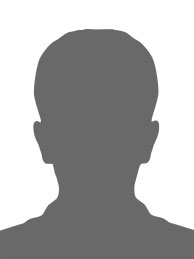 Fødselsdato:		01.01.1980Sivilstand:		Gift, ett barn født 2014Telefonnummer:	+47 00 00 00 00Mailadresse:		ola@nordmann.noAdresse:		Svingen 1, 0794 OsloLinkedIn:		https://no.linkedin.com/company/cappa-asNøkkelkvalifikasjoner/personlige egenskaper	(Dine sterkeste egenskaper) Strukturert, selvstendig og analytisk med mye ledererfaring. Arbeidserfaringmm.åå – dd.		Stilling, Selskap		Informasjon om arbeidsoppgaver, ansvarsområder etc. (nyeste øverst)mm.åå – mm.åå		Lagersjef, Norgesfirma AS		Operativt ansvar for logistikk. Ansvarlig for lagerdrift og vareforsyning. 			Personalansvar for 12 personer. Utdanningmm.åå – mm.åå		Utdannelse, Utdanningsinstitusjon 		Informasjon om studiet, fag, tema i f.eks. en bachelor- eller masteroppgave. mm.åå – mm.åå		Bachelor i markedsføring, Handelshøyskolen BI		Lærte å utvikle gode salgsstrategier og kunne organisere, lede og måle et 		salgsapparat gjennom forståelse av hva en salgsstrategi innebærer. Skrev 		bacheloroppgave om digital markedsføring på LinkedIn.Kurs/sertifikater/sertifiseringer/godkjenningeråå		Navn på kurs, kursarrangør, antall kursdager/omfang.åå		Lederutviklingskurs i Norgesfirma AS, 4 helger.SpråkNorsk morsmål.Engelsk, svært godt skriftlig og muntlig.Tysk, godt skriftlig og muntlig.DatakunnskaperMicrosoft Office, avansert bruker. Mamut One Office, økonomi og logistikkprogram, superbruker.Fritidsinteresser(Skriv kort ned noen fritidsinteresser om ønskelig).ReferanserReferanser oppgis på forespørsel.